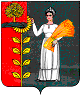 СОВЕТ ДЕПУТАТОВ СЕЛЬСКОГО ПОСЕЛЕНИЯ БОГОРОДИЦКИЙ СЕЛЬСОВЕТ ДОБРИНСКОГО МУНИЦИПАЛЬНОГО РАЙОНА ЛИПЕЦКОЙ ОБЛАСТИ РОССИЙСКОЙ ФЕДЕРАЦИИ55-я сессия IV созываРЕШЕНИЕ26.03.2013 г.	ж.д.ст. Плавица 		№ 141-рсО назначении публичных слушаний по проекту «Отчет об исполнении бюджета сельского поселения Богородицкий сельсовет за 2012 год»В соответствии с п.2 ст.23 Устава сельского поселения Богородицкий сельсовет Добринского муниципального района, руководствуясь Положением «О порядке организации и проведения публичных слушаний на территории сельского поселения Богородицкий сельсовет», и учитывая решение постоянной комиссии по экономике, бюджету и муниципальной собственности, Совет депутатов сельского поселения Богородицкий сельсоветРЕШИЛ:1. Назначить публичные слушания по проекту «Отчет об исполнении бюджета сельского поселения Богородицкий сельсовет за 2012 год» на 15 апреля в 10-00 часов. Место проведения слушаний – здание МБУК «ПЦК и Д» сельского поселения Богородицкий сельсовет ж.д.ст.Плавица2. Утвердить состав организационного комитета по подготовке и проведению публичных слушаний по проекту «Отчет об исполнении бюджета сельского поселения Богородицкий сельсовет за 2012 год» (приложение №1)3. Поручить организационному комитету обнародовать проект «Отчет об исполнении бюджета сельского поселения Богородицкий сельсовет за 2012 год» путем вывешивания на информационный щит (приложение №2)4. Установить срок подачи предложений и рекомендаций по проекту «Отчет об исполнении бюджета сельского поселения Богородицкий сельсовет за 2012 год» до 10.04.2012 года.5. Настоящее распоряжение вступает в силу со дня его принятия.Глава сельского поселенияБогородицкий сельсовет						А.И.ОвчинниковПриложение  №1к решению 55-сессии Совета депутатов сельского поселенияБогородицкий сельсовет четвертого созыва«О назначении публичных слушаний по проекту «Отчет об исполнении бюджета сельскогопоселения Богородицкий сельсовет за 2012 год»№ 141-рс от 26.03.2013г.Составорганизационного комитета по подготовке и проведению публичных слушаний по проекту «Отчет об исполнении бюджета сельского поселения Богородицкий сельсовет за 2012 год»Приложение  №2к решению 55-сессии Совета депутатов сельского поселенияБогородицкий сельсовет четвертого созыва«О назначении публичных слушаний по проекту«Отчет об исполнении бюджета сельскогопоселения Богородицкий сельсовет за 2012 год»№ 141-рс от 26.03.2013г.Справка об исполнении бюджета администрации сельского поселения Богородицкий сельсовет за 2012 год		(доходы)РАСХОДЫ  бюджета 2012год№ п/пФамилия, имя, отчествоМесто работы и занимаемая должность1Сидельникова Татьяна АлександровнаСтарший специалист администрации сельского поселения Богородицкий сельсовет2Коровина Наталья НиколаевнаПредседатель постоянной комиссии по экономике, бюджету и муниципальной собственности Совета депутатов сельского поселения Богородицкий сельсовет3Черникова Людмила Дмитриевна Председатель контрольно-счетной комиссии сельского поселения Богородицкий сельсовет4Бессонова Людмила Васильевна Специалист администрации сельского поселения Богородицкий сельсоветНаименование доходаУточненный годовой план (тыс. руб)Исполнение за 2012 год (тыс.руб)% исполнения к годовому плану.НАЛОГИ НА ПРИБЫЛЬ42644628,7108,6Налог на доходы с физических лиц42644628,7108,6НАЛОГИ НА СОВОКУПНЫЙ ДОХОД334,1870,2260,5Единый сельскохозяйственный налог37,1725,91956,6Налог взимаемый с применением упрощенной системы налогообложения297144,348,6НАЛОГИ НА ИМУЩЕСТВО10081051,9104,4Налог на имущество с физических лиц172208,8121,4Земельный налог836843,1100,8ПРОЧИЕ НАЛОГИ, СБОРЫ И ПОШЛИНЫ56,6132Госпошлина 56,6132ДОХОДЫ ОТ ИМУЩЕСТВА, НАХОДЯЩЕГОСЯ В ГОС. И МУНИЦИПАЛЬНОЙ СОБСТВЕННОСТИ4322,44544,6105,1Арендная плата за земли40874295,2105,1Доходы от сдачи в аренду имущества235,4249,4105,9Доходы от продажи зем.участков     7,51,418,7Прочие неналоговые доходы (соцнайм)34,8ИТОГО ДОХОДОВ:994111138,2112ДОТАЦИИ от других бюджетов бюджетной системы324,5324,5100Субвенции на осуществление полномочий по первичному воинскому учету276,3276,3100Субсидии2140721400,799,9Прочие безвозмездные поступления от бюджета муниципального района664,3664,3100Прочие безвозмездные поступления190,1190,1100Итого:32803,133994,1103,6Наименование расходовУточненный годовой план (тыс. руб)Исполнение за 2011 год (тыс.руб)% исполнения к годовому плану.Общегосударственные вопросы(аппарат управления)                                       2423,62416,999,7Содержание военно-учетного стола              276,3276,3100Пожарная безопасность43,243,2100Дорожное хозяйство3571,83569,999,9Национальная экономика(генплан)815,8815,8100Жилищное хозяйство        6669,46669,4100Коммунальное хозяйство16273,116199,499,5Благоустройство1456,81456,8100Культура и кинемотография1198,41197,999,9Спорт и физическая культура753,9753,9100Социальная политика18,218,098,9Обслуж.мун.долга(% за кредит)  52,652,6100итого33553,233470,099,8